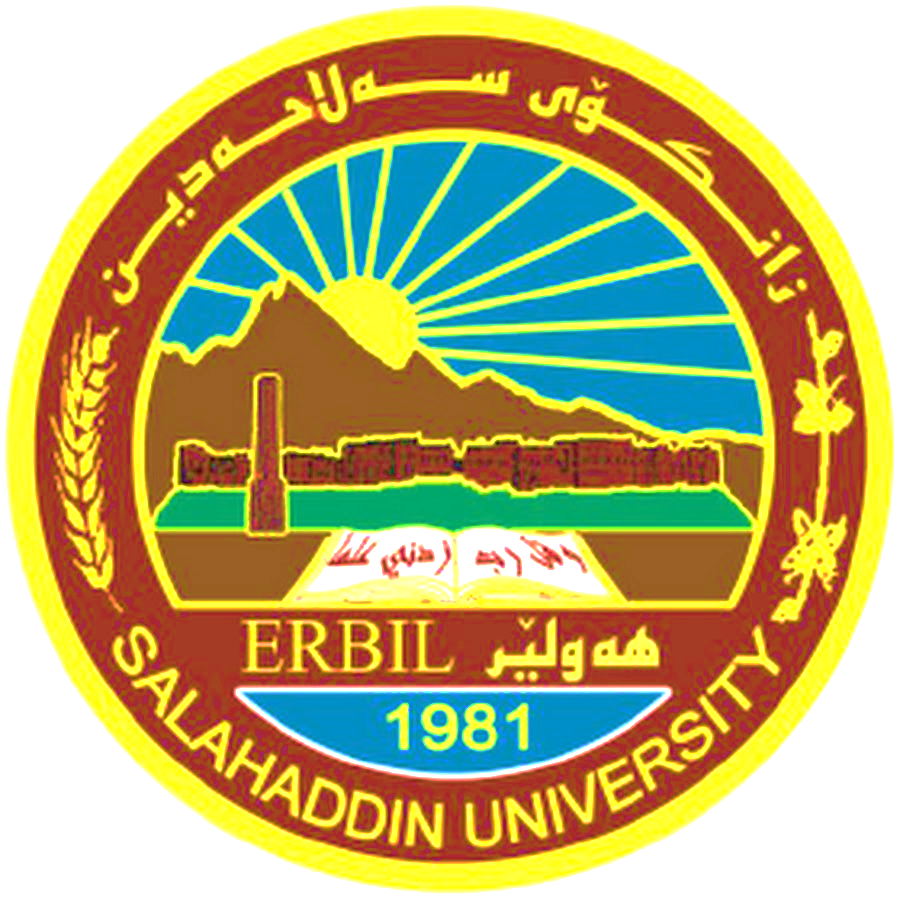                                         ملاحـــــــــــــــــــــــــــــــظة : الاجابة على جميع الاسئلة و(لكل سؤال 15 درجــــــــــــــــــــــــــــــــــــــــــــة)س1 / عرف (ثلاثا ) مما يأتي : علم النفس التربوي                     2- الدافعية                    3 -  التعزيز السلبي                    4-  الاسترجاع                             ---------------------------------------------------------------------------------س2 / ضع علامة صح (     ) ام خطا (     )   للعبارات الاتية مع تصحيح الخطأ ان وجد:    ( لكل نقطة 3 درجات) من انواع انتقال اثر التدريب الايجابي والسلبي . مفهوم التعلم عند جلفورد هو تغير السلوك ناتج عن الاسترجاع .النسيان هو عجز طبيعي جزئي او كلي دائم او مؤقت عن تذكر ما كسبه الفرد من معلومات او مهارات .الذاكرة تعرف على انها تقوم بتقييم المواد التي تعلمها بإضافة اليها . علم النفس التاريخي هو الذي يهتم بعمليات التعلم والتعليم .                ----------------------------------------------------------------------------------- س3 / في ضوء ما درست وضح ما يأتي : ما هي عوامل النفور من المدرسة ؟ اذكرها . ما هي خصائص شخصية المعلم المرغوب فيها ؟ اذكرها واشرح واحد ة . ما اهمية دراسة التغذية المرتدة ؟ اذكرها .          ------------------------------------------------------------------------------------  س4/ اجب عن ( ثلاث) مما يأتي بالشرح . ما الاعتبارات التي يجب على المعلم ان يا خذ بها ( عند تحويل مبادئ التعلم الى مبادئ التدريس ) ؟ اذكرها بالتفصيل . كيف يتم استثارة دوافع التلاميذ نحو التعلم في داخل المدرسة وخارجها ؟ علل . ما العلاقة بين علم النفس العام وعلم النفس التربوي المهتم وبشكل اساسي ( بالسلوك في المواقفالتربوية ) ؟ تكلم عنها . د- ما هي العوامل المؤثرة في فاعلية التعلم والتعليم ( اذكر خمسا منها) ؟ واشرح واحدة فقط .        -------------------------------------------------------------------------------                                                   مع تمنياتي للجميع بالنجاح                                    مدرسة المادة .                                                                                     م.م. ذيان توفيق ميرزا